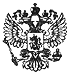 Федеральный закон от 18 июля 2017 г. N 165-ФЗ "О внесении изменений в статью 6 Федерального закона "Об иностранных инвестициях в Российской Федерации" и Федеральный закон "О порядке осуществления иностранных инвестиций в хозяйственные общества, имеющие стратегическое значение для обеспечения обороны страны и безопасности государства"     Принят Государственной Думой 5 июля 2017 года     Одобрен Советом Федерации 12 июля 2017 года     Статья 1     Статью 6 Федерального закона от  9  июля  1999  года    N 160-ФЗ "Обиностранных   инвестициях   в    Российской    Федерации"    (Собраниезаконодательства Российской Федерации, 1999, N 28, ст. 3493; 2008, N 18,ст. 1941; 2011,  N 47,  ст. 6612)  дополнить  частями  пятой  -   седьмойследующего содержания:     "В целях обеспечения обороны страны и безопасности  государства   порешению  председателя  Правительственной  комиссии   по       контролю заосуществлением иностранных инвестиций  в  Российской  Федерации   сделки,совершаемые иностранными инвесторами в отношении российских хозяйственныхобществ,   подлежат   предварительному   согласованию    в    порядке,предусмотренном Федеральным законом от 29 апреля 2008  года  N 57-ФЗ   "Опорядке осуществления иностранных инвестиций в  хозяйственные   общества,имеющие  стратегическое  значение  для  обеспечения  обороны     страны ибезопасности  государства".  Для  целей  применения  настоящей     статьииностранными инвесторами признаются также граждане Российской Федерации,имеющие  иное  гражданство,  и  находящиеся  под  контролем   иностранныхинвесторов организации, в том числе созданные на  территории   РоссийскойФедерации. При этом для определения факта наличия  контроля   иностранныхинвесторов над такими организациями применяются положения пункта 1 части1 статьи 5 Федерального закона от 29 апреля 2008 года N 57-ФЗ "О порядкеосуществления иностранных инвестиций в хозяйственные  общества,   имеющиестратегическое значение для обеспечения обороны  страны  и   безопасностигосударства".     В случае, предусмотренном частью пятой настоящей статьи, федеральныйорган исполнительной власти, уполномоченный  на  выполнение  функций  поконтролю за осуществлением иностранных инвестиций в Российской Федерации,в течение трех  рабочих  дней  со  дня  получения  решения   председателяПравительственной комиссии по  контролю  за  осуществлением   иностранныхинвестиций в Российской Федерации уведомляет  иностранного  инвестора  онеобходимости  предварительного   согласования   сделки   в     отношениироссийского хозяйственного общества.     Сделки, совершенные с нарушением требований, установленных настоящейстатьей,  влекут  за  собой  последствия,  предусмотренные     статьей 15Федерального  закона  от   29 апреля 2008 года   N 57-ФЗ   "О   порядкеосуществления иностранных инвестиций в хозяйственные  общества,   имеющиестратегическое значение для обеспечения обороны  страны  и   безопасностигосударства".".     Статья 2     Внести в Федеральный закон от 29 апреля 2008 года N 57-ФЗ "О порядкеосуществления иностранных инвестиций в хозяйственные  общества,   имеющиестратегическое значение для обеспечения обороны  страны  и   безопасностигосударства" (Собрание законодательства Российской Федерации, 2008, N 18,ст. 1940; 2011, N 1, ст. 32; N 27, ст. 3880; N 47, ст. 6612; 2014,   N 6,ст. 566; N 45, ст. 6153) следующие изменения:     1) в части 9 статьи 2 слова "частей 1 и 2" заменить словами "пункта1 части 1";     2) часть 2 статьи 3 после слов "иностранными инвесторами признаютсятакже" дополнить словами "граждане Российской  Федерации,  имеющие   иноегражданство, и";     3) в статье 6:     а) пункт 4 изложить в следующей редакции:     "4) размещение, сооружение, эксплуатация и  вывод  из   эксплуатацииядерных установок, радиационных  источников,  пунктов  хранения   ядерныхматериалов и  радиоактивных  веществ,  хранилищ  радиоактивных   отходов,закрытие  пунктов  захоронения  радиоактивных  отходов,  за   исключениемдеятельности по  эксплуатации  радиационных  источников,   осуществляемойхозяйственными обществами в гражданском секторе экономики,  для   которыхуказанная деятельность не является основной;";     б) пункт 10 изложить в следующей редакции:     "10) проведение  экспертизы  безопасности  (экспертизы   обоснованиябезопасности) объектов  использования  атомной  энергии  и  (или)   видовдеятельности в области использования атомной энергии;";     в) дополнить пунктом 10.1 следующего содержания:     "10.1)  деятельность  по  использованию   ядерных       материалов ирадиоактивных веществ при  проведении  работ  по  использованию   атомнойэнергии в оборонных целях, включая разработку, изготовление,   испытание,транспортирование  (перевозку),  эксплуатацию,  хранение,    ликвидацию иутилизацию ядерного оружия и ядерных энергетических  установок   военногоназначения;";     г) абзац первый пункта 37 изложить в следующей редакции:     "37) осуществление деятельности хозяйствующим субъектом, занимающимдоминирующее положение:";     д) пункт 38 изложить в следующей редакции:     "38) производство и реализация металлов,  сплавов  со   специальнымисвойствами, сырья и материалов, используемых при производстве вооруженияи военной техники;";     е) дополнить пунктом 46 следующего содержания:     "46) осуществление деятельности хозяйствующим субъектом, являющимсяоператором  электронной  площадки  в  соответствии  с   законодательствомРоссийской Федерации о контрактной  системе  в  сфере  закупок   товаров,работ, услуг для обеспечения государственных и муниципальных нужд.";     4) в пункте 10 части 2 статьи 8 слова "в соответствии с  видом   иливидами деятельности, указанными" заменить словами "в том числе с   учетомвида или видов деятельности, указанных";     5) в части 1 статьи 10:     а) в  абзаце  первом  слова  "с  хозяйственным  обществом,   имеющимстратегическое значение,  или  с  акциями  (долями),    составляющими егоуставный капитал" заменить словами "в отношении хозяйственного общества,имеющего стратегическое значение";     б) пункт 1 изложить в следующей редакции:     "1)  наличие  у  этого  хозяйственного  общества     предусмотренныхзаконодательством  Российской   Федерации   лицензий   и       (или) иныхразрешительных документов на осуществление видов деятельности, указанныхв статье 6 настоящего Федерального закона;";     в) пункт  7  дополнить  словами  ",  услуг,  оказываемых  в  портахРоссийской Федерации";     г) пункт 8 признать утратившим силу;     6) в статье 12:     а) дополнить частью 1.1 следующего содержания:     "1.1. Комиссия вправе также определять иные возлагаемые на заявителяобязательства, выполнение которых связано с обеспечением обороны страны ибезопасности государства.";     б) в части 2 слова "части 1" заменить словами "частях 1 и 1.1";     в) в части 3 слова "частью 1" заменить словами "частями 1 и 1.1";     7) статью 15:     а) дополнить частью 4.1 следующего содержания:     "4.1. Непредставление иностранным  инвестором  или  группой    лиц вуполномоченный орган информации о приобретении пяти  и  более   процентовакций (долей), составляющих уставный  капитал  хозяйственного   общества,имеющего стратегическое значение, в соответствии со статьей 14 настоящегоФедерального закона влечет за собой лишение иностранного  инвестора   илигруппы лиц в судебном порядке по иску уполномоченного органа права голосана  общем  собрании  акционеров  (участников)  хозяйственного   общества,имеющего стратегическое значение, до  дня  получения  указанными   лицамиинформации  от  уполномоченного  органа  о  надлежащем     выполнении имитребований статьи 14  настоящего  Федерального  закона.  В  этом   случаепринадлежащие иностранному инвестору или группе лиц голоса не учитываютсяпри определении кворума общего собрания акционеров  (участников)   такогохозяйственного общества и подсчете голосов на общем собрании   акционеров(участников) такого хозяйственного общества.";     б) дополнить частью 6 следующего содержания:     "6. Дела, связанные с нарушением требований настоящего Федеральногозакона, подведомственны арбитражным судам.".     Статья 3     1. В течение девяноста дней после дня вступления в силу   настоящегоФедерального  закона  иностранный  инвестор  или  группа  лиц     обязаныпредставить  информацию  в  федеральный  орган  исполнительной    власти,уполномоченный на  выполнение  функций  по  контролю  за   осуществлениеминостранных инвестиций в Российской Федерации, в порядке,   установленномПравительством Российской Федерации, о владении пятью и более процентамиакций (долей), составляющих уставный  капитал  хозяйственного   общества,которое осуществляет хотя бы один из  видов  деятельности,    указанных встатье 6 Федерального закона от 29 апреля 2008 года N 57-ФЗ  "О   порядкеосуществления иностранных инвестиций в хозяйственные  общества,   имеющиестратегическое значение для обеспечения обороны  страны  и   безопасностигосударства"   (в   редакции   настоящего   Федерального     закона),   изарегистрировано на территории Республики  Крым  или  территории   городафедерального значения Севастополя.     2.  Непредставление  иностранным  инвестором  или  группой   лиц   вфедеральный орган исполнительной власти,  уполномоченный  на   выполнениефункций по контролю за осуществлением иностранных инвестиций в РоссийскойФедерации, информации о владении пятью и более процентами акций (долей),составляющих уставный капитал хозяйственного общества, указанного в части1 настоящей статьи, в установленный частью 1 настоящей статьи срок влечетза собой последствия, предусмотренные частью 4.1 статьи 15   Федеральногозакона  от  29  апреля  2008  года  N 57-ФЗ  "О  порядке    осуществленияиностранных инвестиций в хозяйственные общества, имеющие   стратегическоезначение для обеспечения обороны страны и безопасности  государства"   (вредакции настоящего Федерального закона).Президент Российской Федерации                                  В. ПутинМосква, Кремль18 июля 2017 годаN 165-ФЗ